CONSTRUCT TRAVELInschrijvingsformulierNoord-Spanjevan 27.10.2023 tot 01.11.2023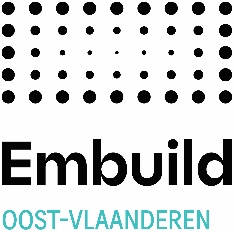 Prijs dubbele kamer (pp)	€ 1.950	Prijs single	€ 2.300	Rekeningnummer Construct TravelBE11 7370 3691 8748
UW INSCHRIJVING IS DEFINITIEF NA BETALING OP REKENINGNUMMER VAN  CONSTRUCT TRAVEL
UW INSCHRIJVING IS DEFINITIEF NA BETALING OP REKENINGNUMMER VAN  CONSTRUCT TRAVELBedrijfsgegevensFirmanaam		Ondernemingsnummer		FacturatieadresPersoonlijke gegevens1e persoon2e persoonFamilienaam, zoals op identiteitskaart (in hoofdletters)Voornaam, zoals op identiteitskaart (in hoofdletters)GeboortedatumGeboorteplaats (hoofdletters)Adres (hoofdletters)PostcodeWoonplaats (hoofdletters)Telefoon + gsm-nummerE-mailadresNummer identiteitskaart Plaats van uitgifteDatum van uitgifteGeldig totNationaliteit+ KOPIE VAN HET PASPOORTDatum + Handtekening